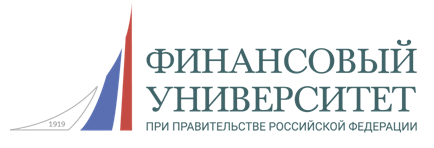 Финансовый университетпри Правительстве Российской Федерации Курский филиалКурская региональная общественная организацияВольного экономического общества РоссииКомитет молодежной политикиАдминистрации Курской областиОбщественная Молодежная палатапри Курской областной ДумеXX Всероссийская студенческая научная конференция с международным участием«Мировой опыт и экономика регионов России» (ФА-15)24-25  марта 2022 годаг. Курск, ул. Ломоносова, д. 3с проведением 24 марта в 1200 (мск)Пленарной сессии и Интерактивной площадки«Новая парадигма экономического развития стран и регионов, предприятий и организаций в эпоху технологической и цифровой трансформации»и 25 марта Панельных секционных заседаний –Проектных сессий и Круглых столов«Современные научные концепции и практика экономического роста и территориального развития в нашей стране и за рубежом»Для участия в конференции приглашаются студенты и магистранты, аспиранты и докторанты, руководители и специалисты региональных и муниципальных органов власти, а также все лица, проявляющие интерес к рассматриваемым проблемам – молодые ученые до 35 лет.ПРЕДСЕДАТЕЛЬ ОРГАНИЗАЦИОННОГО КОМИТЕТА:Заместитель директора Курского филиала Финуниверситета, почетный работник общего образования Российской Федерации, кандидат исторических наукЧекед Роман СтаниславовичЗАМЕСТИТЕЛИ ПРЕДСЕДАТЕЛЯ ОРГКОМИТЕТА:старший научный сотрудник Курского филиала Финуниверситета, кандидат экономических наук, доцентЕвченко Андрей Васильевичдоцент кафедры «Гуманитарные и социально-экономические дисциплины», кандидат экономических наукЧулакова Александра ЛеонидовнаФормы участия в конференции:• Очное (в т.ч. и онлайн) участие с докладом / выступлением и публикацией статьи;в онлайн-формате конференция будет проходитьна платформе Zoom; начало 24 марта в 1200 (мск)(ссылка на подключение будет выслана всем зарегист-рировавшимся участникам накануне конференции)Для получения сертификата участника (очного) необходимо зарегистрироваться:https://clck.ru/b4rbv• Заочное участие с публикацией статьи;• В качестве слушателя с возможностью участия в обсуждении докладов и вопросами спикерам (без доклада, без публикации).ОЧНОЕ (в т.ч. ОНЛАЙН) УЧАСТИЕ В РАБОТЕ КОНФЕРЕНЦИИ И ПОЛУЧЕНИЕ СЕРТИФИКАТОВ ДЛЯ ОЧНЫХ         И ОНЛАЙН УЧАСТНИКОВ БЕСПЛАТНООсновные направления работы научно-практической конференции:1.	Цифровая экономика как драйвер устойчивого развития страны;2.	Трансформация отечественной модели корпоративного управления как основа устойчивого роста экономики страны;3.	Учетно-аналитическое обеспечение устойчивого развития экономики страны;4. Инновационно-инвестиционные основы будущего экономического роста страны;5.	Модели устойчивого роста экономики России: социально-политические и правовые аспекты;6. Применение риск-ориентированного подхода при построении трендов современного развития;7. Технологические и информационные факторы трансформации региональной экономики;8. Современные научные доктрины экономического роста и территориального развития.____________________________________Контактное лицо      для участия в конференции:доцент кафедры «Менеджмент и информационные технологии», кандидат экономических наук, доцентБелостоцкий Алексей Александровичтел. +7-4712-51-35-76 (по очному, онлайн участию и организационным вопросам)Требования к публикациям и их оформлению:Принимаются оригинальные авторские работы объемом от 3 страниц.Уникальность статьи не менее 60 % (отчет проверки в системе «Антиплагиат» должен прикладываться вместе со статьей).От одного автора (соавтора) не более 3 статей. Количество авторов в статье не более трех.Статьи от студентов(и бакалавриата, и магистратуры)без научных руководителей не принимаютсяПоля –  с каждой стороны; шрифт – Times New Roman, кегль 14, межстрочный интервал – одинарный; сноски по тексту, красная строка (отступ) по тексту – 1 см.Название статьи – ЗАГЛАВНЫМИ БУКВАМИ, жирным шрифтом, выравнивание по центру.ФИО авторов полностью, ученая степень, звание, должность – курсив, по центру.Наименование организации полностью – курсив, по центру.Аннотация – курсив, кегль 14.Основной текст статьи.Список литературы (5-15 наименований. УБЕДИТЕЛЬНАЯ ПРОСЬБА – соблюдать нормы научной этики).В конце статьи укажите ФИО получателя полностью, почтовый адрес с указанием индекса     (по этому адресу будет выслан сборник матери-  алов   в  течение   20  дней   после  даты  проведения), телефон, e-mail (ОБЯЗАТЕЛЬНО), номер секции, расшифровка оплаты (за что именно была оплата).Представление документов (статьи, отчеты о проверке в «Антиплагиате» и квитанции об оплате) до 23 марта 2022 года (включительно)                   в Организационный комитет конференции ТОЛЬКО
по электронной почте univerkursk@yandex.ruДля публикации научных статейоплачивается организационный взносКаждому участнику, оплатившему оргвзнос, будет выслан в электронном виде сборник по итогам конференции с присвоением ISBN и регистрацией постатейно в РИНЦ в течение 20 дней с даты конференции.Минимальный объем статьи для сборника –                                3  страницы.Стоимость участия и опубликования статьи:Стоимость публикации одной статьи (3-4 стр.), включая сборник в электронном виде – 400 рублей.Каждая дополнительная страница – 100 рублей.Стоимость сборника в бумажном виде – 500 рублей. Оплачивается дополнительно, включая почтовую отправку, в страны СНГ – 15 долларов.Стоимость диплома участника в электронном виде – 100 рублей (отсылается только по электр.почте).Стоимость диплома участника в бумажном виде – 150 рублей, включая стоимость почтовой пересылки.Стоимость дополнительного сборника в бумажном варианте – 500 рублей, для участников из стран СНГ – 15 долларов, включая стоимость почтовых расходов.Присвоение DOI статье сборника – 400 рублей за статью.Оргвзнос необходимо перечислить по следующим реквизитам:1. по номеру телефона +7-910-730-82-832. на карту Сбербанка 54694009 759071013. на расчетный счет в банке: Индивидуальный предприниматель Горохов Александр Анатольевич, 305018, г. Курск, ул. Черняховского, д. 33ИНН 463001859833, КПП 463201001Банк получателя Центрально-Черноземный филиал ООО «Экспобанк», г. Курск, р/c 40802810116000000733  к/сч 30101810345250000330   БИК 043807330Для участников из СНГ возможна оплата Золотая корона, Колибри, Контакт и др.В графе вид платежа указать: «ФА-15. Фамилия».Контактное лицо для публикации научных статей: ИП Горохов Александр Анатольевич тел. 8-910-730-82-83 (по заочному участию и публикации)univerkursk@yandex.ru  https://vk.com/nauka46О Б Р А З Е Ц   оформления  статьиСистема взаимодействия фундаментальной наукии малого бизнесаСтепанова Дарья Михайловна, студент(e-mail: alr-litdwye@gmail.com)Научный руководитель:Рыбакова Анна Петровна, канд. экон. наук, доцент,доцент кафедры «Менеджмент и маркетинг»,Финансовый университет при Правительстве Российской Федерации, Курский филиал,г. Курск, Россия(e-mail: APRybakova@fa.ru)В современных условиях трансформации экономики и общества наука воздействует на производство посредством разработки и внедрения инноваций – опирающихся на научные разработки и исследования новых технологий и/или продуктов. В этой связи, любой значимый и ценный для науки результат обретает рыночную состоятельность после успешной реализации инновационного этапа.Ключевые слова: социально-экономическая трансформация, фундаментальные научные исследования, малый инновационный бизнес.…….Текст статьи…….Список литературы1.    …2. …Darya M. Stepanova, student(e-mail: alr-litdwye@gmail.com)Scientific adviser: Anna P. Rybakova, candidate of economical sciences, associate professor, Financial University under the Government of the Russian Federation, Kursk branch (e-mail: APRybakova@fa.ru)SYSTEM OF INTERACTION BETWEEN BASIC SCIENCE AND SMALL BUSINESSAbstract. In modern conditions of economic and social transformation, science influences production through the development and implementation of innovations – based on scientific research and research of new technologies and/or products. In this regard, any significant and valuable result for science becomes marketable after the successful implementation of the innovation stage.Keywords: socio-economic transformation, basic scientific research, small innovative business.Перечень программ дополнительного профессионального образования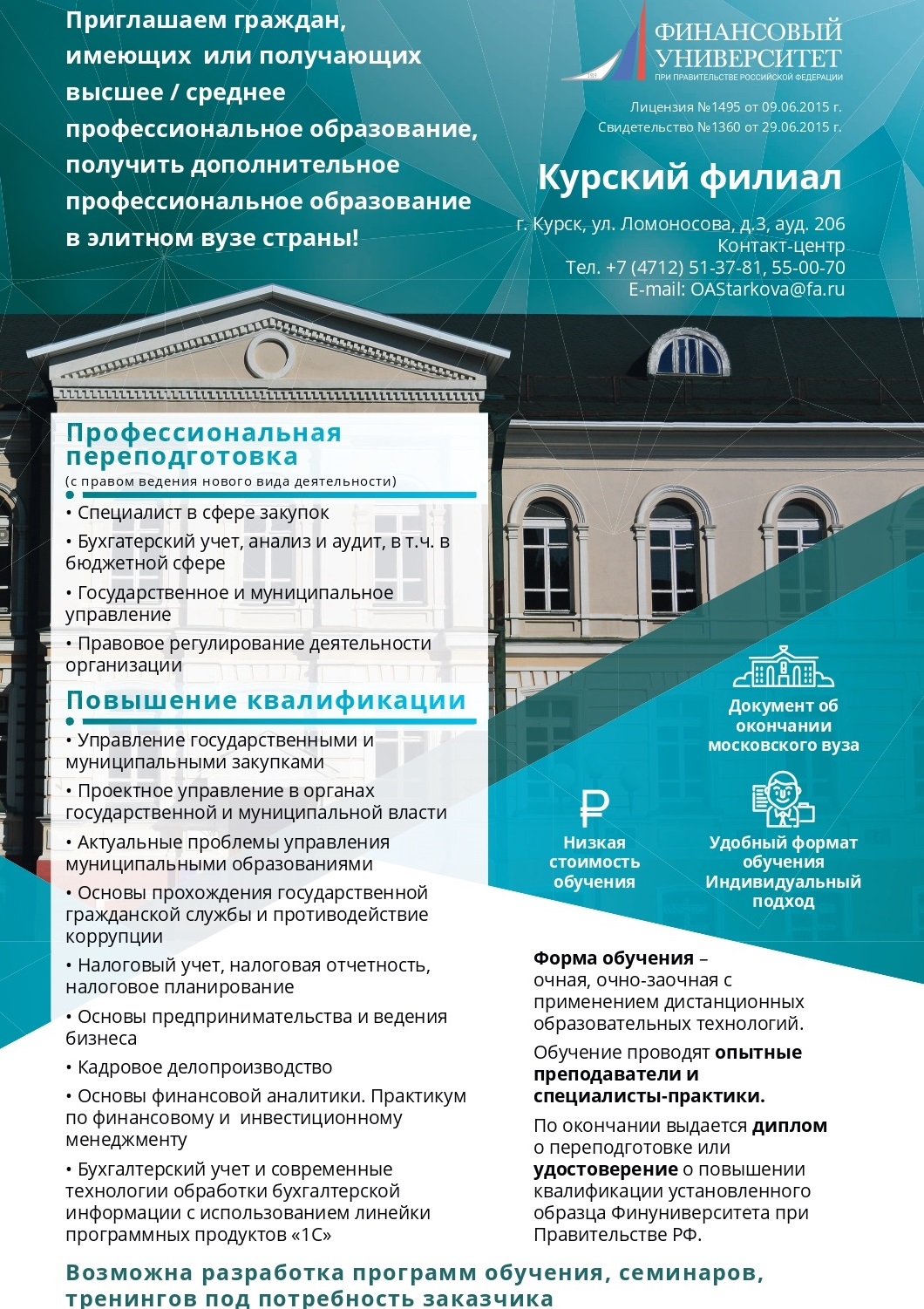 в Курском филиале Финансового университетапри Правительстве Российской ФедерацииДействуют скидки при коллективных заявках.Имеется возможность разработки программ обученияпод потребность заказчика.Директор курсов ДПО Курского филиала ФинуниверситетаСтаркова Ольга Александровна,телефон: (4712) 51-37-81, e-mail: OAStarkova@fa.ru№ п/пНаименование услугКол-во часовСрок обучения, мес. (дней)Стоимость обучения 1 слушателя, рублей1.профессиональная переподготовка1.1Специалист в сфере закупок2562-4 мес.157001.2Государственное и муниципальное управление3683 мес.171001.3Бухгалтерский учет, анализ и аудит5048 мес.210001.4Правовое регулирование деятельности организации5207-8 мес.256002повышение квалификации:2.1Управление государственными и муниципальными закупками12013 дней75002.2Актуальные вопросы применения антимонопольного законодательства и законодательства о закупках в деятельности хозяйствующих субъектов183 дня23002.3Актуальные вопросы применения антимонопольного законодательства и законодательства о закупках в деятельности органов власти183 дня23002.4Механизмы повышения инвестиционной привлекательности муниципального образования244 дня26002.4Проектное управление в органах государственной и муниципальной власти729 дней40002.5Экономические и правовые отношения в сфере публичной власти729 дней40002.6Успешный руководитель. Методы эффективного управления729 дней40002.7Механизмы противодействия коррупции729 дней40002.8Противодействие терроризму и экстремизму729 дней40002.9Актуальные проблемы управления муниципальными образованиями729 дней40002.10Бюджетная система и бюджетный процесс в Российской Федерации729 дней40002.11Обеспечение муниципальной службы в Российской Федерации729 дней40002.12Внутренний государственный (муниципальный) контроль в сфере бюджетных правоотношений729 дней40002.13Основы прохождения государственной гражданской службы и противодействие коррупции183 дня23002.14Ведение бухгалтерского учета в организациях государственного сектора12414 дней77502.15Применение современных ИТ технологий и информационных платформ в учетно-аналитической работе729 дней40002.16Программные продукты и их новые цифровые возможности для ведения бухгалтерского учета  и составления налоговой отчетности729 дней40002.17Финансовая отчетность в организациях государственного сектора729 дней40002.18Налоговый учет, налоговая отчетность, налоговое планирование в организациях государственного сектора729 дней40002.19Управление региональными и муниципальными финансами729 дней40002.20Планово-экономическая работа в органах исполнительной власти729 дней40002.21Актуальные проблемы финансового менеджмента и финансовой аналитики729 дней40002.22Основы финансовой аналитики. Практикум по финансовому и инвестиционному менеджменту729 дней40002.23Бухгалтерский учет и современные технологии обработки бухгалтерской информации с использованием типового программного продукта «1С: Бухгалтерия»729 дней40002.24Кадровое делопроизводство729 дней40002.25Профессиональный русский язык183 дня23002.26Деловые коммуникации и культура делового общения183 дня23002.27Документационное обеспечение государственного и муниципального управления183 дня23002.28Риторика и культура речи 183 дня2300